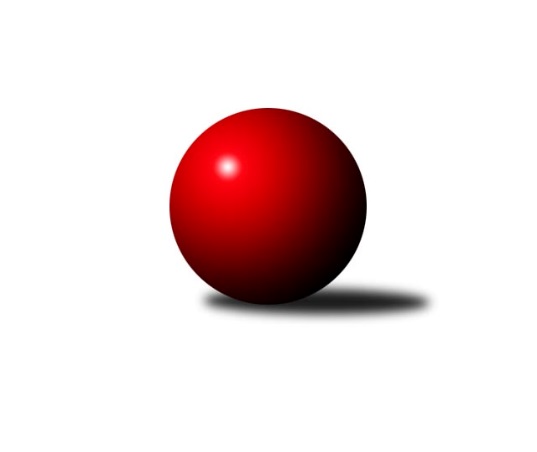 Č.17Ročník 2023/2024	26.2.2024Nejlepšího výkonu v tomto kole: 3117 dosáhlo družstvo: TJ Baník Stříbro BSdružený Přebor Plzeňska 2023/2024Výsledky 17. kolaSouhrnný přehled výsledků:TJ Přeštice A	- SKK Rokycany D	6:2	2354:2300	12.0:12.0	23.2.TJ Slavoj Plzeň C	- SK Škoda VS Plzeň C	2:6	2917:3058	10.5:13.5	26.2.TJ Sokol Plzeň V B	- TJ Baník Stříbro B	2:6	2981:3117	8.0:16.0	26.2.CB Dobřany C	- TJ Slavoj Plzeň D	6:2	3111:2910	16.0:8.0	26.2.TJ Dobřany C	- TJ Sokol Plzeň V C	5:3	2476:2405	13.0:11.0	26.2.Tabulka družstev:	1.	TJ Baník Stříbro B	16	14	0	2	97.0 : 31.0 	245.0 : 139.0 	 2911	28	2.	TJ Dobřany C	16	13	2	1	92.0 : 36.0 	240.5 : 143.5 	 2790	28	3.	TJ Baník Stříbro C	15	11	1	3	76.0 : 44.0 	211.0 : 149.0 	 2801	23	4.	CB Dobřany C	15	7	2	6	59.0 : 61.0 	165.0 : 195.0 	 2743	16	5.	TJ Přeštice A	15	7	1	7	65.0 : 55.0 	192.5 : 167.5 	 2730	15	6.	SKK Rokycany D	15	7	1	7	58.0 : 62.0 	175.0 : 185.0 	 2741	15	7.	SK Škoda VS Plzeň C	15	6	2	7	56.0 : 64.0 	165.0 : 195.0 	 2765	14	8.	TJ Sokol Plzeň V B	14	5	2	7	55.0 : 57.0 	174.5 : 161.5 	 2796	12	9.	TJ Sokol Plzeň V C	16	4	1	11	47.5 : 80.5 	163.5 : 220.5 	 2689	9	10.	TJ Slavoj Plzeň D	15	3	0	12	41.0 : 79.0 	153.5 : 206.5 	 2791	6	11.	TJ Slavoj Plzeň C	16	1	0	15	25.5 : 102.5 	130.5 : 253.5 	 2693	2Podrobné výsledky kola:	 TJ Přeštice A	2354	6:2	2300	SKK Rokycany D	Josef Michal	 	 187 	 186 		373 	 0:4 	 402 	 	193 	 209		Michal Pilař	Miroslav Šteffl	 	 214 	 194 		408 	 2:2 	 391 	 	194 	 197		Petr Bohuslav	Zbyněk Hirschl	 	 196 	 188 		384 	 4:0 	 350 	 	165 	 185		Andrea Pytlíková	Josef Hora	 	 190 	 197 		387 	 2:2 	 373 	 	196 	 177		Alena Nekulová	Milan Kubát	 	 239 	 207 		446 	 4:0 	 388 	 	196 	 192		Jan Beníšek	Miroslav Čepický	 	 187 	 169 		356 	 0:4 	 396 	 	198 	 198		Jiří Vavřičkarozhodčí: Milan KubátNejlepší výkon utkání: 446 - Milan Kubát	 TJ Slavoj Plzeň C	2917	2:6	3058	SK Škoda VS Plzeň C	Václav Reithmaier	121 	 104 	 118 	118	461 	 0:4 	 542 	 138	126 	 128	150	Petr Zíka	Iva Černá	110 	 116 	 118 	115	459 	 2:2 	 450 	 100	122 	 138	90	Václava Flaišhanzová	Hana Hofreitrová	129 	 121 	 120 	128	498 	 2:2 	 525 	 157	113 	 134	121	Šárka Sýkorová	Jaroslav Honsa	136 	 140 	 125 	134	535 	 4:0 	 478 	 106	121 	 119	132	Jiří Hebr	Jaromír Kotas	103 	 103 	 125 	124	455 	 2:2 	 480 	 126	122 	 118	114	Karel Majner	Jan Kraus	114 	 126 	 132 	137	509 	 0.5:3.5 	 583 	 133	134 	 132	184	Zdeněk Weiglrozhodčí: Jaromír KotasNejlepší výkon utkání: 583 - Zdeněk Weigl	 TJ Sokol Plzeň V B	2981	2:6	3117	TJ Baník Stříbro B	Václav Pavlíček	126 	 115 	 136 	131	508 	 4:0 	 450 	 108	105 	 119	118	Jiří Hůrka	Martin Karkoš	128 	 123 	 124 	128	503 	 0:4 	 545 	 138	146 	 127	134	Karel Smrž	Libor Vít	124 	 130 	 131 	140	525 	 3:1 	 533 	 123	123 	 148	139	Zuzana Záveská	Patrik Kolář	120 	 111 	 141 	122	494 	 1:3 	 523 	 128	141 	 127	127	Jan Vlach	Josef Tětek	117 	 112 	 114 	125	468 	 0:4 	 529 	 129	118 	 136	146	Michal Duchek	Libor Pelcman	123 	 125 	 117 	118	483 	 0:4 	 537 	 160	131 	 127	119	Stanislav Zoubekrozhodčí: Patrik KolářNejlepší výkon utkání: 545 - Karel Smrž	 CB Dobřany C	3111	6:2	2910	TJ Slavoj Plzeň D	Marcela Hessová	101 	 99 	 126 	124	450 	 1:3 	 488 	 110	137 	 112	129	Natálie Bajerová	Vendula Blechová	134 	 114 	 127 	115	490 	 4:0 	 412 	 109	101 	 105	97	Matyáš Luhan	Pavel Šulc	112 	 150 	 140 	143	545 	 3:1 	 497 	 128	114 	 129	126	Michal Novosad	Kamila Novotná	151 	 146 	 107 	106	510 	 3:1 	 428 	 115	91 	 123	99	Václav Brožík	Zdeněk Eichler	134 	 128 	 163 	152	577 	 3:1 	 519 	 133	130 	 128	128	Vlastimil Hlavatý	Zdeňka Nová	133 	 140 	 149 	117	539 	 2:2 	 566 	 162	136 	 129	139	Alexander Kalasrozhodčí: Dominik NovotnýNejlepší výkon utkání: 577 - Zdeněk Eichler	 TJ Dobřany C	2476	5:3	2405	TJ Sokol Plzeň V C	Jiří Jelínek	 	 192 	 200 		392 	 1:3 	 400 	 	200 	 200		Jan Valdman	Václav Štych	 	 210 	 217 		427 	 4:0 	 377 	 	194 	 183		Oldřich Lohr	Petr Sloup	 	 207 	 203 		410 	 4:0 	 382 	 	180 	 202		Jiří Karlík	Milan Gleissner	 	 196 	 201 		397 	 0:4 	 447 	 	235 	 212		Jindřich Mašek	Martin Krištof	 	 231 	 201 		432 	 4:0 	 366 	 	194 	 172		Radek Pěnička	Petr Trdlička	 	 219 	 199 		418 	 0:4 	 433 	 	223 	 210		Pavel Trochrozhodčí: Martin KrištofNejlepší výkon utkání: 447 - Jindřich MašekPořadí jednotlivců:	jméno hráče	družstvo	celkem	plné	dorážka	chyby	poměr kuž.	Maximum	1.	David Junek 	TJ Baník Stříbro C	560.31	376.4	183.9	2.5	5/6	(599)	2.	Alexander Kalas 	TJ Slavoj Plzeň D	528.49	354.8	173.6	8.3	7/7	(566)	3.	Pavel Troch 	TJ Sokol Plzeň V C	522.85	365.8	157.0	9.3	7/7	(553)	4.	Zuzana Záveská 	TJ Baník Stříbro B	521.86	357.8	164.1	7.5	6/7	(562)	5.	Jan Vlach 	TJ Baník Stříbro B	520.41	355.5	164.9	10.6	7/7	(560.4)	6.	Jiří Vavřička 	SKK Rokycany D	517.81	361.3	156.5	9.7	8/8	(568)	7.	Patrik Kolář 	TJ Sokol Plzeň V B	516.52	362.7	153.8	10.0	7/7	(574)	8.	Stanislav Zoubek 	TJ Baník Stříbro B	516.33	363.0	153.4	10.1	7/7	(582)	9.	Vlastimil Hlavatý 	TJ Slavoj Plzeň D	515.33	355.7	159.6	8.9	6/7	(548)	10.	Libor Vít 	TJ Sokol Plzeň V B	514.93	362.3	152.6	9.9	7/7	(555)	11.	Martin Krištof 	TJ Dobřany C	512.98	350.9	162.1	7.6	6/6	(548)	12.	Petr Bohuslav 	SKK Rokycany D	512.83	351.8	161.0	10.0	6/8	(565)	13.	Zdeněk Weigl 	SK Škoda VS Plzeň C	512.60	358.4	154.2	9.7	8/8	(583)	14.	Karel Smrž 	TJ Baník Stříbro B	511.44	353.2	158.2	10.5	7/7	(579)	15.	Jan Valdman 	TJ Sokol Plzeň V C	511.20	354.2	157.0	10.4	6/7	(560)	16.	Karel Vavřička 	TJ Přeštice A	511.14	357.2	153.9	8.8	7/7	(541)	17.	Milan Gleissner 	TJ Dobřany C	508.64	349.6	159.1	8.0	4/6	(543)	18.	Michal Duchek 	TJ Baník Stříbro B	507.27	350.1	157.1	10.1	6/7	(584)	19.	Pavel Spisar 	TJ Baník Stříbro C	506.82	351.6	155.2	9.3	6/6	(551)	20.	Karel Majner 	SK Škoda VS Plzeň C	506.34	352.4	154.0	9.9	7/8	(557)	21.	Petr Zíka 	SK Škoda VS Plzeň C	506.34	352.6	153.7	10.2	8/8	(542)	22.	Jan Kraus 	TJ Slavoj Plzeň C	504.20	350.5	153.7	10.9	5/7	(548)	23.	Martin Andrš 	TJ Baník Stříbro C	503.97	351.7	152.3	7.3	6/6	(554)	24.	Miroslav Hrad 	TJ Baník Stříbro C	502.88	360.1	142.8	8.6	4/6	(533)	25.	Milan Kubát 	TJ Přeštice A	501.19	346.1	155.1	10.9	7/7	(549)	26.	Petr Trdlička 	TJ Dobřany C	501.01	344.1	156.9	9.2	6/6	(535)	27.	Šárka Sýkorová 	SK Škoda VS Plzeň C	500.31	350.7	149.6	13.9	7/8	(527)	28.	Jindřich Mašek 	TJ Sokol Plzeň V C	498.90	345.8	153.1	11.3	7/7	(544)	29.	Jiří Jelínek 	TJ Dobřany C	498.08	344.2	153.9	8.8	5/6	(518.4)	30.	Pavel Šulc 	CB Dobřany C	496.29	350.7	145.6	9.8	5/6	(564)	31.	Josef Tětek 	TJ Sokol Plzeň V B	495.82	346.9	149.0	11.7	6/7	(533)	32.	Miroslav Šteffl 	TJ Přeštice A	494.34	343.6	150.7	9.8	7/7	(555)	33.	Zdeněk Eichler 	CB Dobřany C	494.13	345.2	149.0	11.6	6/6	(577)	34.	Kamila Novotná 	CB Dobřany C	493.00	343.3	149.7	9.6	5/6	(527)	35.	Martin Karkoš 	TJ Sokol Plzeň V B	492.38	353.3	139.1	15.3	7/7	(558)	36.	Zdeňka Nová 	CB Dobřany C	491.14	341.4	149.7	11.9	6/6	(563)	37.	Veronika Šulcová 	CB Dobřany C	490.60	350.9	139.7	15.3	4/6	(552)	38.	Koloman Lázók 	TJ Dobřany C	488.67	344.0	144.7	11.3	6/6	(509)	39.	František Vaněček 	TJ Sokol Plzeň V B	487.88	348.3	139.6	17.1	6/7	(538)	40.	Michal Pilař 	SKK Rokycany D	485.92	334.4	151.5	11.4	7/8	(587)	41.	Karel Ganaj 	TJ Baník Stříbro C	485.67	345.2	140.5	12.8	6/6	(532)	42.	Jaromír Kotas 	TJ Slavoj Plzeň C	484.16	337.1	147.1	11.6	7/7	(543)	43.	Milan Vlček 	TJ Baník Stříbro B	483.88	344.4	139.5	12.4	5/7	(521)	44.	Hana Hofreitrová 	TJ Slavoj Plzeň C	483.08	346.4	136.7	13.6	5/7	(512)	45.	Jiří Hůrka 	TJ Baník Stříbro B	481.03	343.0	138.0	14.7	6/7	(511)	46.	Petr Beneš 	TJ Baník Stříbro C	476.76	342.8	133.9	13.1	6/6	(541)	47.	Vendula Blechová 	CB Dobřany C	475.82	341.7	134.1	14.6	5/6	(527)	48.	Josef Fišer 	CB Dobřany C	473.07	341.4	131.7	14.0	5/6	(560)	49.	Rudolf Březina 	TJ Slavoj Plzeň D	470.55	333.2	137.4	15.1	6/7	(536)	50.	Jaroslav Zavadil 	TJ Přeštice A	466.32	331.1	135.2	14.4	5/7	(511)	51.	Jan Mertl 	TJ Dobřany C	465.60	340.4	125.2	13.7	4/6	(531)	52.	Petr Sloup 	TJ Dobřany C	463.00	337.1	125.9	15.6	4/6	(518)	53.	Václav Brožík 	TJ Slavoj Plzeň D	462.62	332.2	130.4	13.4	5/7	(543)	54.	Jiří Karlík 	TJ Sokol Plzeň V C	462.44	336.8	125.6	16.6	7/7	(512)	55.	Matěj Beníšek 	SKK Rokycany D	462.33	331.2	131.1	13.2	6/8	(526)	56.	Natálie Bajerová 	TJ Slavoj Plzeň D	458.06	322.9	135.1	14.4	7/7	(525)	57.	Karel Jindra 	SK Škoda VS Plzeň C	454.35	330.0	124.3	17.9	6/8	(509)	58.	Radek Pěnička 	TJ Sokol Plzeň V C	453.66	327.5	126.2	16.9	7/7	(482)	59.	Iva Černá 	TJ Slavoj Plzeň C	452.70	324.6	128.1	17.2	7/7	(527)	60.	Václav Reithmaier 	TJ Slavoj Plzeň C	451.28	326.8	124.5	18.2	6/7	(488)	61.	Jaroslav Honsa 	TJ Slavoj Plzeň C	447.88	319.8	128.1	16.7	7/7	(535)	62.	Oldřich Lohr 	TJ Sokol Plzeň V C	447.12	329.3	117.8	19.1	7/7	(506)	63.	Andrea Pytlíková 	SKK Rokycany D	442.37	316.3	126.1	16.8	7/8	(474)	64.	Václav Pavlíček 	TJ Sokol Plzeň V B	438.03	315.7	122.3	18.5	6/7	(508)	65.	Alena Nekulová 	SKK Rokycany D	437.64	314.1	123.5	14.9	8/8	(479)	66.	Marcela Hessová 	CB Dobřany C	436.88	303.4	133.4	17.5	4/6	(487)	67.	Matyáš Luhan 	TJ Slavoj Plzeň D	434.69	309.7	124.9	18.0	7/7	(514)	68.	Václava Flaišhanzová 	SK Škoda VS Plzeň C	433.06	319.9	113.2	22.2	7/8	(480)	69.	Jiří Hebr 	SK Škoda VS Plzeň C	426.93	312.4	114.5	20.1	6/8	(478)	70.	Hana Spisarová 	TJ Baník Stříbro C	425.33	308.5	116.9	19.6	5/6	(441.6)	71.	Jiří Kroupa 	TJ Přeštice A	421.78	308.4	113.4	21.0	7/7	(478.8)		David Wohlmuth 	SKK Rokycany D	523.83	356.8	167.0	11.3	3/8	(538)		Roman Janota 	TJ Přeštice A	522.95	354.6	168.3	5.4	3/7	(566.4)		Václav Dubec 	TJ Baník Stříbro B	509.00	352.0	157.0	17.0	1/7	(509)		Ondřej Musil 	CB Dobřany C	507.60	370.8	136.8	15.6	1/6	(507.6)		Zbyněk Hirschl 	TJ Přeštice A	505.20	340.8	164.4	8.4	1/7	(549.6)		Václav Štych 	TJ Dobřany C	484.60	340.4	144.3	12.0	2/6	(512.4)		Michal Novosad 	TJ Slavoj Plzeň D	484.13	350.4	133.8	14.3	4/7	(548)		Libor Pelcman 	TJ Sokol Plzeň V B	479.57	358.2	121.4	15.8	3/7	(515)		Josef Hora 	TJ Přeštice A	478.71	340.7	138.0	12.9	4/7	(496.8)		Josef Michal 	TJ Přeštice A	464.87	349.9	114.9	23.0	3/7	(521)		Petr Ježek 	TJ Dobřany C	464.67	328.0	136.7	14.0	3/6	(470)		Pavel Schwarz 	SKK Rokycany D	463.00	329.0	134.0	13.0	1/8	(463)		Jan Beníšek 	SKK Rokycany D	453.56	326.8	126.8	15.8	5/8	(542)		Hana Vosková 	TJ Slavoj Plzeň D	443.98	322.5	121.5	19.1	4/7	(486)		Miroslav Čepický 	TJ Přeštice A	442.00	313.3	128.8	17.9	4/7	(469.2)		Veronika Nováková 	TJ Slavoj Plzeň C	432.67	310.1	122.6	18.6	3/7	(487)		Jan Jirovský 	TJ Sokol Plzeň V B	420.67	315.3	105.3	20.7	2/7	(451)		Jiří Diviš 	TJ Sokol Plzeň V C	418.67	296.1	122.5	19.4	3/7	(463)		Zdeněk Jeremiáš 	TJ Slavoj Plzeň C	409.75	295.1	114.7	20.6	2/7	(435)		Dalibor Henrich 	TJ Slavoj Plzeň C	408.00	304.7	103.3	20.0	3/7	(423)Sportovně technické informace:Starty náhradníků:registrační číslo	jméno a příjmení 	datum startu 	družstvo	číslo startu
Hráči dopsaní na soupisku:registrační číslo	jméno a příjmení 	datum startu 	družstvo	Program dalšího kola:18. kolo4.3.2024	po	17:00	TJ Slavoj Plzeň D - TJ Sokol Plzeň V B	4.3.2024	po	17:00	SKK Rokycany D - CB Dobřany C	4.3.2024	po	17:00	TJ Sokol Plzeň V C - TJ Přeštice A	4.3.2024	po	17:00	TJ Baník Stříbro B - TJ Baník Stříbro C	4.3.2024	po	17:00	SK Škoda VS Plzeň C - TJ Dobřany C	7.3.2024	čt	17:00	TJ Sokol Plzeň V B - SK Škoda VS Plzeň C (dohrávka z 15. kola)				-- volný los -- - TJ Slavoj Plzeň C	Nejlepší šestka kola - absolutněNejlepší šestka kola - absolutněNejlepší šestka kola - absolutněNejlepší šestka kola - absolutněNejlepší šestka kola - dle průměru kuželenNejlepší šestka kola - dle průměru kuželenNejlepší šestka kola - dle průměru kuželenNejlepší šestka kola - dle průměru kuželenNejlepší šestka kola - dle průměru kuželenPočetJménoNázev týmuVýkonPočetJménoNázev týmuPrůměr (%)Výkon3xZdeněk WeiglŠk. Plzeň C5834xZdeněk WeiglŠk. Plzeň C117.145834xZdeněk EichlerCB Dobřany C5772xZdeněk EichlerCB Dobřany C115.485775xAlexander KalasSj. Plzeň D5662xJindřich MašekPlzeň V C113.734473xKarel SmržTJ Baník Stříbr5455xAlexander KalasSj. Plzeň D113.285663xPavel ŠulcCB Dobřany C5453xKarel SmržTJ Baník Stříbr112.725451xPetr ZíkaŠk. Plzeň C5423xMilan KubátPřeštice A112.51446